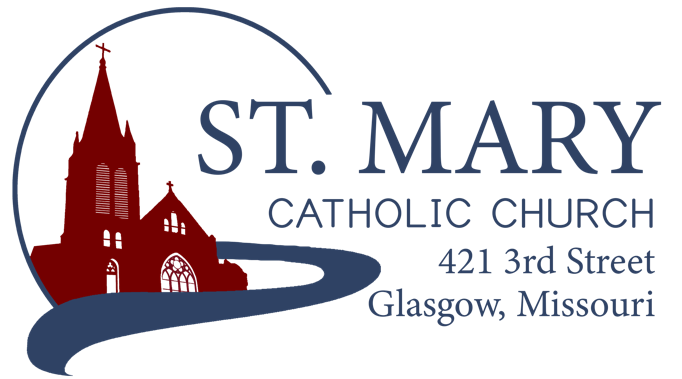 Mission StatementWe, the members of St Mary Parish, profess, practice, and proclaim our faith in Jesus Christ through word, sacraments, education and service.EMAIL: parishoffice@stmarysglasgow.orgWEBSITE: www.glasgowstmary.comFACEBOOK: St. Mary Church, Glasgow, MOSt. Mary Parish Office …………… 660-338-2053St. Mary School Office …………...…… 660-338-2258Parochial Administrator .….……  Fr. Joshua DuncanSchool Principal …..…….………  Mr. Kent J. MonnigParish Bookkeeper/Secretary…. Wanda FuemmelerSt. Mary Confessions:Saturdays 4:00 – 5:15 pmSt. Mary Parish Office Hours: Mon., Tues., Thurs.:  8 a.m. to 3 p.m.St. Joseph Parish, Fayette – ScheduleTuesday …………….	Mass  6:00 PMConfessions   	5:15 to 5:45 PM             Sundays……..………	Mass  8:30 AMConfessions  	7:45 to 8:15 AMST. MARY HOLY MASS SCHEDULE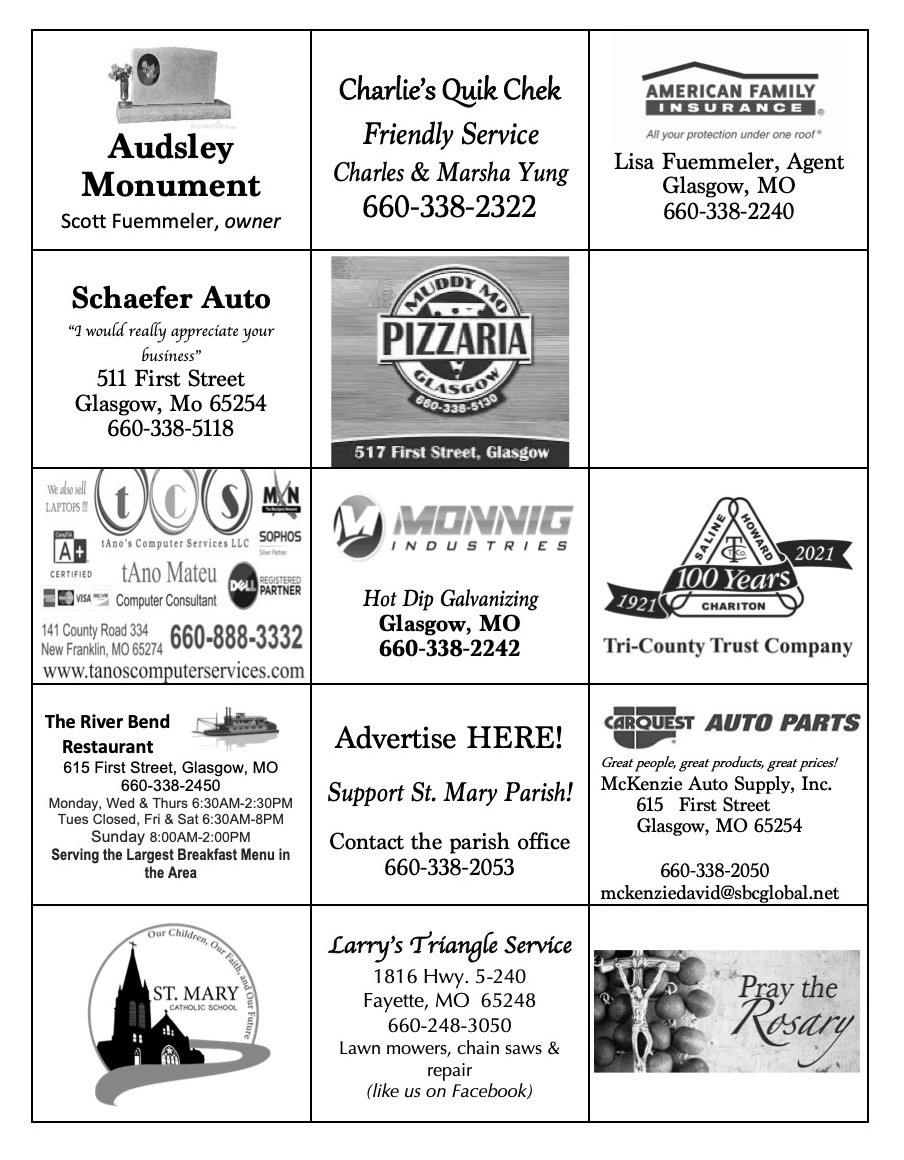 St. Mary Parish Tithing StewardshipAug. 1, 2021                             $7,317.00Aug. 8, 2021                             $Aug. 15, 2021                           $Aug. 22, 2021                           $                      Aug. 29, 2021                           $Total direct deposits                 $Total for month 	              $7,317.00Offertory budget goal / month $48,076.92Weekly goal   			 $12,019.23(Under) for week                   ($4,702.23)  Offertory Goal Year-to-date	$72,115.38Offertory year-to-date 	$39,661.36(Under) Budget year-to-date	($32,454.02)STEWARDSHIP – PARISH MINISTRIES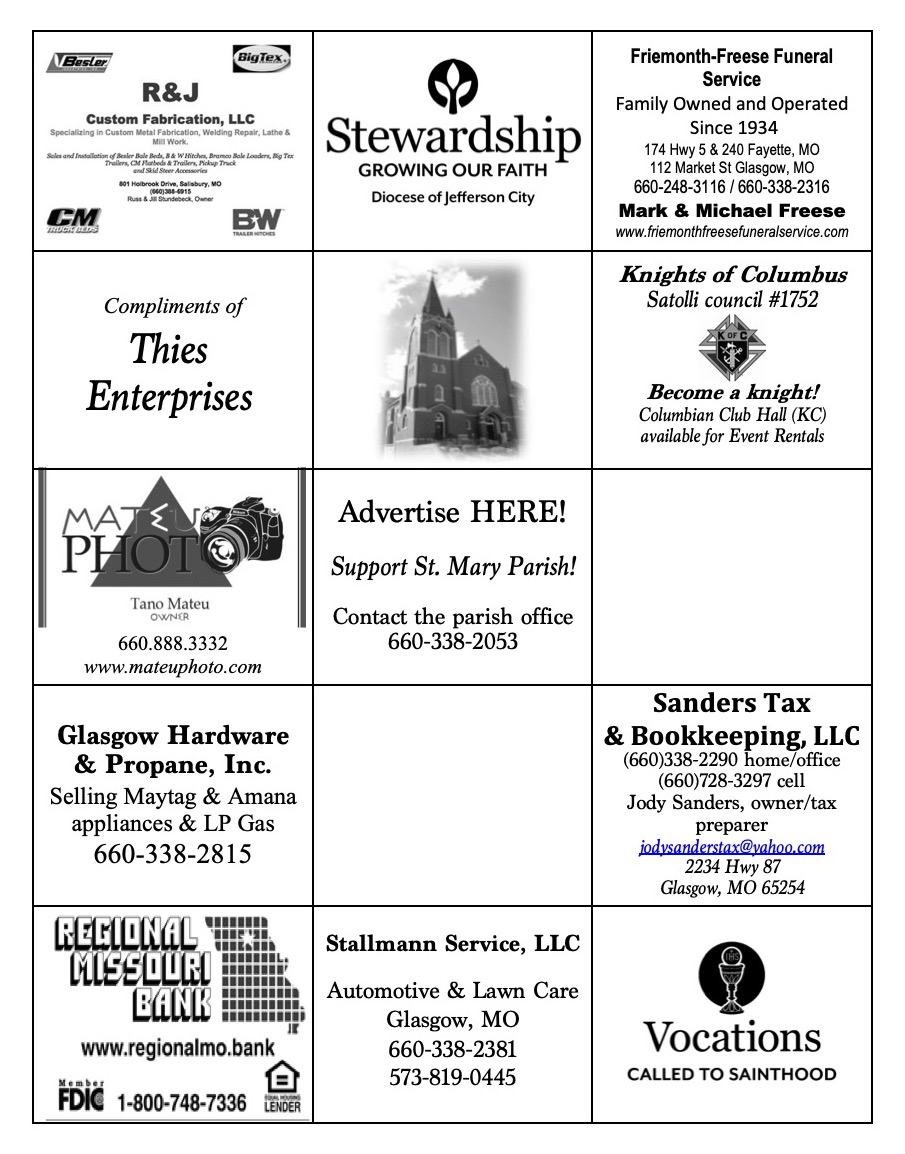 PLEASE PRAY FOR THE SICKSt. Mary Parish Capital CampaignTotals as of June 29, 2021Pledged - $368,482.00Goal - $500,000.00Pledges received - $278,235.00Thank you!! Your generous support helps us to move forward to keep improving our campus.        Parish Photo DirectoryIf you haven’t signed up for pictures, there are limited slots left available on August 30th and 31st. **We were also able to secure an additional day, September 1. If you haven’t signed up or know someone who still needs to sign up, please encourage them to do so!       Scrip SalesEffective August 1, 2021, we will no longer be offering Scrip for sale due to the increased rules and regulations governing how the program is to be run. We are sorry for any inconvenience and hope that you will still find ways to support our school!        Fall Dinner MeetingAll fall dinner committee chairs are asked to attend an organizational meeting in the church basement on August 26th at 6:30 pm. If you have questions or can't attend, please contact Erin Witte 338-5170 or 573-489-1480. Strawberry wine will be served.Knights of ColumbusThe Knights of Columbus are ordering polo shirts. The order forms are in back of church. Please get your orders in soon. Thank youBishop McKnight’s August prayer intention for our Local Church is: “As we begin this school year, may all recognize our shared mission to hand on our Catholic faith to the next generation.”       What is Cursillo?Cursillo is a work of the Catholic Church.  It seeks to bring others closer to Christ. If you are looking for more in your faith life; if you want to know how to live out your baptismal calling and are looking for a life-long method to carry you through on your journey – Cursillo may be for you! Active Catholics are invited to use this as a rare opportunity to have a once-in-a-lifetime experience that starts on a Thursday evening and ends on Sunday evening.  You will be guided step by step thru the weekend by a priest, deacon and a team of cursillistas (those who have already completed a Cursillo); in a place of seclusion and peace; with all of your needs taken care of; in order to explore the deepest meaning and purpose of life. Many Catholics finish their Cursillo weekend inspired to make changes, tweak their priorities and journey deeper into the mystery of life. So, if you are ready for a meaningful encounter with yourself, with others, and with God, then contact Tammy or Marcia for a brochure and an application.Mark your calendar for:MEN's Weekend: Sept. 30 – Oct. 3WOMEN's Weekend:  Nov. 4-7Both held in Moberly, MO at St. Pius XFor more information, contact: Tammy McMillan at 660-728-9936 or Marcia Doll at 573-999-5066.Curscillo meets every Thursday evening at 6:30 in the church basement.  We welcome anyone, at any time to come join us.  The meeting last about an hour and it’s a great time to see the working of God in our lives, share and grow together.  If you have any questions feel free to call or text me Tammy McMillan at 660-728-9936.       ST. MARY SCHOOL NEWSTeacher Inservice DaysI am excited to get our year started again.  The teachers will be in this coming week for Inservice days on August 11 & 12.  We will get through the resource books, review all diocesan policies, update schedules, and get ready to tackle another year. New to our Weekly Schedule this yearFor parents, grandparents, and parishioners that enjoy celebrating Mass with our students, we will be going to Mass two times a week as a whole school on Wednesday and Friday this year.  Our first school Mass will be on Friday, August 20th, with the 8th graders as ministers.   COVID ProtocolsAll COVID protocols are open and may change quickly.  We are planning to start our school year as normal as possible.  Masks may be required from time to time, but at the present time they are encouraged for all those that want to wear them.  Depending on local outbreaks, and directives of our local health department, we will make adjustments as needed.  The goal of the school and parish will be to do what it takes to keep our students in the school for in seat learning and providing as normal as possible educational experience.  Please be patient and cooperative for the common good of all.  If you ever have questions or concerns please call and talk with me.  I know there are many views of this topic and we are all experiencing COVID fatigue at this point.  Thank you for your help in these matters.  School PacketsSchool packets are now ready and in the back of church for each family.  They will be left there until August 8th.   Those remaining after that date will be mailed to families.  Please call or stop by the school if you have any questions.   Please remember that a new diocesan policy has been put in place requiring all families to do the Virtus Training.  The real purpose for this is to enable any and all parents the chance to volunteer with our students or be in our building.  The program has been streamlined and is now completely online.   I will be glad to assist anyone needing help with this training or if you need access to technology please stop by the school.  We can assist individuals the day of the Open House as well.  Used UniformsMrs. Crawford-Goss worked hard to sort all the uniforms we have at school.  Please stop by and see what is available.  Please keep them organized in the bins they are sorted.  I’m typically around school Tuesday-Thursday.  Cleaners are here in the mornings on those days as well.  If the front door is open, feel free to come in and look through the uniforms.  If you want to call to make sure someone is here, the school number is 338-2258.  Building Coming TogetherI am happy to say that new carpet installation in grades K, 2, and 5 is complete.  This weeks focus has been to get all classroom furniture back to where they belong and get the halls clear of all unwanted items.  The carpet replacement was possible due to generous donations and memorials given to the school this past year.  Teachers have been in putting their rooms together as well.  We all look forward to having the students in the building.  We encourage parents, grandparents, and parishioners to tour our building during the Open House on August 20th, after 11 AM MASS.    First Day of SchoolThe first day of school is Wednesday, August 18th, with a 1 PM dismissal.  We are excited to welcome Callie Westhues and Samantha Curley to our staff and look forward to another great year.         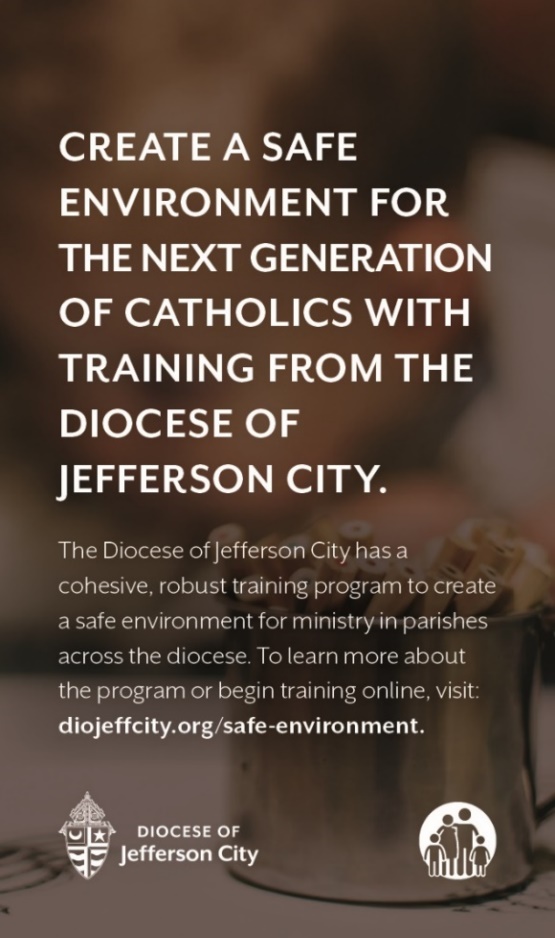 Sun Aug. 810:00 amDanny Meyer†Tues Aug. 10 (6:00 pm)S.J. FAYETTE MASSWed Aug. 118:15 amGilbert & Mary Speichinger†Thurs Aug. 128:15 amJuliann Barringhaus†Fri Aug. 138:15 amLarry Hellebusch†Sat Aug. 145:30 pmJerry Arrowood†Sun Aug. 1510:00 amPeople of St Mary & St Joseph ParishSat. Aug 14RosaryHost TeamLectorEO MinistersChoirServersSun. Aug 15RosaryHost TeamLectorEO Ministers                                                                                                                                                                                                                                                                                                                                                                                                                                                                                                                                                                                              ChoirServers5:30 PMMarjorie ThiesAndy. Lindsey & Hudson KallmeyerErin WitteCindy CrowleyMike Crowley (loft)Seasonal SingersRobert AuckParker Monnig10:00 AMCarol WolzChad & Cash WesthuesDebbie JohnsonBill DailyGary Fuemmeler (loft)Rise Up & RejoiceHannah & Jaden DeMintElla Marie WilsonJason MonnigCindy Wilson Hall              Marvin CrowleyDena Fitzgerald                              Byron StalloNursing Home Residents   All Military personnel and their families         Layla JohnsonSam AudsleyNina Bell SchaferAll Shut InsSuzanne Freese Tony MonnigCatherine SchaeferGreg LarmDavid F. MonnigJohn MurphyDr. W.G. MarshallSheila SellmeyerSister Jania KeoghMary McCoyMary Kay NollBilly SickmanGwen BrandNellana DeGraffEmmett Schroeder SappSophia FriedrichLucille VoseDorothy ColvinMargie LewisKaren GebhardtDaniel StallmanBlake MankenInez WachterCindy CrowleyDoris GibbsStacy SenorRhonda HammonsBetty KingKevin PerryFather Paul HartleyTony Holt